National Center for Education StatisticsNational Assessment of Educational ProgressAppendix BExternal ConsultantsRequest for System Clearance for NAEP Assessments for 2014-2016 OMB# 1850-0790 v.36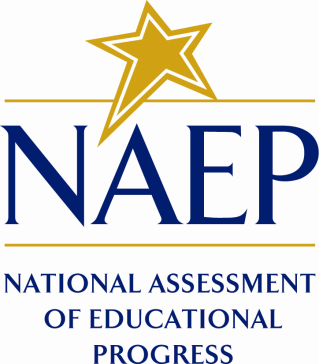 Table of ContentsA.	JUSTIFICATION	11a.	 Circumstances making the collection of information necessary	11b.	Overview of NAEP assessments	21c.	Overview of 2014–2016 NAEP assessments	51d.	Rationale for OMB System Clearance	72.	  	How, by whom, and for what purpose the data will be used	93.		Use of techniques to reduce burden	104.		Efforts to identify duplication	125.		Burden on small businesses or other small entities	126.		Consequences of collecting information less frequently	127.		Consistency with 5 CFR 1320.5	138.		Consultations outside the agency	139. 	Payments or gifts to respondents	1410.	Assurance of confidentiality	1511.	Sensitive questions	1812.	Estimation of respondent reporting burden (2014–2016)	1813.	Cost to respondents	2414.	Estimates of cost to the federal government	2515.	Reasons for changes in burden (from last System Clearance submittal)	2516.	Time schedule for data collection	2617.	Approval for not displaying OMB approval expiration date	2618.	Exceptions to Certification Statement	26B.	COLLECTIONS OF INFORMATION EMPLOYING STATISTICAL METHODS	11.		Potential respondent universe	12.		Procedures for collection of information	13.		Methods to maximize response rates and deal with issues of nonresponse	34.		Tests of procedures or methods to be undertaken	45.		Consultants on statistical aspects of the design	4Appendix A  Statute Authorizing NAEP	A-1Appendix B  External Consultants	NAEP Design and Analysis Committee 	B-1	NAEP Validity Studies Panel	B-2	NAEP Quality Assurance Technical Panel	B-3	NAEP Socio-Economic Status Panel	B-4	NAEP National Indian Education Study Technical Review Panel	B-5	NAEP Civics Standing Committee	B-6	NAEP Economics Standing Committee 	B-7	NAEP Geography Standing Committee 	B-8	NAEP Mathematics Standing Committee 	B-9	NAEP Reading Standing Committee 	B-10	NAEP Science Standing Committee 	B-11	NAEP Technology and Engineering Literacy Standing Committee 	B-12	NAEP U.S. History Standing Committee 	B-13 	NAEP Writing Standing Committee	B-14Appendix C  Example of Sample Design Document (2013 Assessment)	C-1NAEP Design and Analysis CommitteeName				AffiliationBetsy Becker			Florida State UniversityPeter Behuniak			University of ConnecticutJohnny Blair			Abt SRBI Associates, Bethesda, MDLloyd Bond			Carnegie Foundation, Washington, DCKadriye Ercikan		University of British ColumbiaHuynh Huynh 			University of South CarolinaBrian Junker			Carnegie Mellon University, Pittsburgh, PAKenneth Koedinger 		Carnegie Mellon University, Pittsburgh, PADavid Lohman 			University of IowaIngram Olkin 			Stanford University, Stanford, CASophia Rabe-Hesketh 		University of California, BerkeleyLynne Stokes			Southern Methodist University, University Park, TXNAEP Validity Studies Panel Name				AffiliationPeter Behuniak			University of ConnecticutGeorge Bohrnstedt		American Institutes for Research, Washington, DCJim Chromy			Research Triangle Institute, Research Triangle Park, NCPhil Daro			University of California/SERP/PearsonLizanne DeStefano		University of Illinois				Richard Duran			University of CaliforniaDavid Grissmer			University of VirginiaLarry Hedges			Northwestern University, Evanston, ILGerunda Hughes		Howard University, Washington, DCRobert Linn			University of Colorado at BoulderIna Mullis			Boston College	Scott Norton			Council of Chief State School Officers, Washington, DCGary Phillips			American Institutes for Research, Washington, DCLorrie Shepard			University of Colorado at BoulderDavid Thissen			The University of North Carolina at Chapel HillKaren Wixson			The University of North Carolina at GreensboroNAEP Quality Assurance Technical Panel Name				AffiliationJamal Abedi			University of California, DavisChuck Cowan			Analytic Focus LLC, San Antonio, TXKadriye Ercikan		University of British ColumbiaGail Goldberg			Gail Goldberg Consulting, Ellicott City, MDBrian Gong			National Center for the Improvement of Educational Assessment, Dover, NHMark Reckase			Michigan State UniversityBill Schafer			The University of MarylandRichard Wolfe			University of TorontoRich Hill			National Center for the Improvement of Educational Assessment, Dover, NH		NAEP Socio-Economic Status Panel Name				AffiliationChris Chapman			National Center for Education Statistics, Washington, DCMargaret Beale Spencer		University of Chicago Stephen L. Morgan		Cornell University, Ithaca, NYBob Hauser			University of Wisconsin–MadisonRobert Kominski		U.S. Census Bureau, Washington, DCSamuel R. Lucas		University of California, BerkeleyChuck Cowan			Analytic Focus, Alexandria, VAHank Levin			Columbia University, New York City, NYNAEP National Indian Education Study Technical Review PanelName				AffiliationHenry Braun			Boston CollegeBryan Brayboy			Arizona State UniversityRobert Cook			Crazy Horse Memorial,	Crazy Horse, SDSteve Culpepper	 	University of Colorado, DenverSusan Faircloth			The Pennsylvania State UniversityValeria Littlecreek		Oklahoma State Department of EducationChristopher Lohse		Council of Chief State School Officers, Washington, DCLarry Ludlow			Boston CollegeDebora Norris			Arizona Department of EducationTed Wright			Haskell Indian Nations UniversityTarajean Yazzi-Mintz		Indiana UniversityNAEP Civics Standing Committee Name				AffiliationPatricia Avery			University of MinnesotaSteve Camicia			Utah State UniversityMichael Fischer			Encino, CADaphne Greene			Doe Elementary School, Mountain City, TN Lewis Huffman		South Carolina Department of EducationPeter Levine			Tufts University, Medford/Somerville, MAKimberly Eggborn		Howard County Public Schools, Ellicott City, MDAyo Magwood			Cesar Chavez Public Charter School, Washington, DCRick Miller			Princeton Regional Schools, Princeton, NJRichard Ochoa			Alta High School, Sandy, UTClarissa Peterson		DePauw University, Greencastle, INJoseph Stewart, Jr.		Clemson University, Clemson, SCMarcie Taylor-Thoma		Maryland State Department of EducationKim Tetzlaff			Banyan Elementary School, Newbury Park, CAJackie Viana			Hialeah Gardens Middle School, Miami, FLNAEP Economics Standing Committee Name				AffiliationKris Bertelsen			Little Rock Branch-Federal Reserve Bank of St. Louis, Little Rock, ARStephen Buckles		Vanderbilt University, Nashville, TNSteven L. Cobb			University of North TexasJaime Festa-Daigle		Lake Havasu High School, Lake Havasu City, AZJulie Heath			University of MemphisRichard MacDonald		St. Cloud State University, St. Cloud, MNAndrea Morgan			Oregon Department of EducationKevin Smith			Renaissance High School, Detroit, MIWilliam Walstad		University of Nebraska–LincolnNAEP Geography Standing Committee Name				AffiliationSarah Bednarz			Texas A&M UniversityOsa Brand			National Council for Geographic Education, Washington, DCKaren Thomas-Brown		The University of Michigan–DearbornCharlie Fitzpatrick		ESRI Schools, Arlington, VADonna Fontaine			Westside Elementary School, Smithfield, VA Paul Gray			Russellville High School, Russellville, ARHarry Hanna			Frederick County Public School, Walkersville, MDBriavel Holcomb		Rutgers University, New Brunswick, NJNiem Huynh			Association of American Geographers, Washington, DCLauren Mitterman		Gibraltar Middle School, Fish Creek, WIDavid Palmer			Eaglecrest High School, Centennial, COHarris Payne			Omaha Public Schools,	Omaha, NEJoe Stoltman			Western Michigan UniversityKelly Swanson			Johnson Senior High, St. Paul, MNFred Walk			Illinois State UniversitySonja Yow			Eastern Kentucky UniversityNAEP Mathematics Standing Committee Name				AffiliationSareeta Carter			Benjamin Banneker Academic High School, Washington, DCHerb Clemens			Ohio State UniversityMarcia Cole			District of Columbia Public Schools, Washington, DCCarl Cowen 			Indiana University–Purdue UniversityBradford R. Findell		Ohio Department of EducationDiana Rivera Garcia		Departamento de Educación Puerto Rico Anne Gonzales			South Gate Middle School, South Gate, CAJulie Guthrie			Texas Education AgencyKathleen Heid			The Pennsylvania State UniversityRuss Keglovits			Nevada Department of EducationJudy Kinley			Morris Elementary School, Des Moines, IACarole Phillip			Alice Deal Middle School, Washington, DCPenny Roberts			Greenville Elementary School, Greenville, KYDaren Starnes 			The Lawrenceville School, Lawrenceville, NJJT Sutcliffe 			St. Mark’s School of Texas, Dallas, TXNAEP Reading Standing Committee Name				AffiliationPeter Afflerbach		University of MarylandPatricia Alexander		University of MarylandChristine Carriere  	Carl Von Linne School, Chicago, ILMary Beth Curtis	Lesley University, Cambridge, MAPatsy Dunton   	Maine Department of Education		Arzie Galvez	Office of Curriculum, Instruction and School Support, Los Angeles, CAPamela Mason	Harvard Graduate School of Education, Cambridge, MAJoe McGonegal	Catholic Memorial High School, West Roxbury, MAMargaret McKeown	University of PittsburghKatie Oliver                              	Morgan Park Middle School, Duluth, MNTimothy Shanahan	University of IllinoisAlfred Tatum	University of Illinois at ChicagoLisa White	Plymouth Public Schools, Plymouth, MA Junko Yokota	National–Louis University, Skokie, ILNAEP Science Standing Committee Name				AffiliationAlicia Cristina Alonzo		Michigan State UniversityCarlos Ayala			Sonoma State University, Rohnert Park, CAMary Thandi Buthelezi		Wheaton College, Wheaton, ILSusan Craft			Hanahan High School, Hanahan, SCGeorge Deboer			American Association for the Advancement of Science,Washington, DCAlex Decaria			Millersville University, Millersville, PACrystal Edwards		Lawrence Township Public Schools, Lawrenceville, NJIbari Igwe			Shrewd Learning, Elkridge, MDMichele Lombard		Swanson Middle School, Arlington, VAEllen Mingione			Delaware Department of EducationBrett Moulding			Utah Partnership for Effective Science Teaching and Learning,Ogden, UTAmy Pearlmutter		Littlebrook Elementary School, 	Princeton, NJSteve Semken			Arizona State UniversityGerald Wheeler			National Science Teacher Association, Arlington, VADavid White			Berlin, VTNAEP Technology and Engineering Literacy Standing CommitteeName				AffiliationKeith Barton			Indiana University, BloomingtonJohn Behrens			Pearson eLEADS Center, Mishawaka, INBrooke Bourdelat-Parks		Biological Sciences Curriculum Study (BSCS), 	Colorado Springs, COBarbara Bratzel			Shady Hill School, Cambridge, MALewis Chappelear		James Monroe High School, North Hills, CABritte Haugan Cheng		SRI International, Menlo Park, CAMeredith Davis			North Carolina State UniversityChris Dede			Harvard Graduate School of Education, Cambridge, MARichard Duran			University of California, Santa BarbaraMaurice Frazier			Oscar Smith High School, Chesapeake, VACamilla Gagliolo		Arlington Public Schools, Arlington, VAChristopher Hoadley		New York UniversityEric Klopfer			Massachusetts Institute of TechnologyBeth McGrath			Stevens Institute of Technology, Hoboken, NJGreg Pearson			National Academy of Engineering, Washington, DCJohn Poggio			University of KansasErin Reilly			Annenberg School for Communication & Journalism,Los Angeles, CATroy Sadler			Missouri University Science Education Center,Columbia, MO Kimberly Scott			Arizona State UniversityTeh-Yuan Wan			New York State Education DepartmentNAEP U.S. History Standing Committee Name				AffiliationKeith Barton			Indiana UniversityKonstantin Dierks		Indiana UniversityCosby Hunt			Bell Multicultural High School, 	Washington, DCLinda Levstik			University of Kentucky–Dickey HallLouisa Moffitt			Marist School, Atlanta, GAAlana Murray			Loiederman Middle School, Silver Spring, MDCaleb Perkins			International Education Curriculum, Instruction, & Assessment,Olympia, WAKim Rasmussen			Auburn Washburn Unified School District, Topeka, KSTina Reynolds			Woodfill Elementary School, Fort Thomas, KYLarry Starr			Nebraska Department of EducationKathleen Anderson Steeves	National Council for History Education, College Park, MDDiana Turk			New York University Rebecca Valbuena		Stanton School, Glendora, CABruce Vansledright		University of MarylandNAEP Writing Standing Committee Name				AffiliationArthur Applebee		University at Albany–SUNY Diane August			Center for Applied Linguistics, Washington, DCMargretta Browne		Montgomery County Public Schools, Silver Spring, MDRobert Crongeyer		Robla School, Sacramento, CAElyse Eidman-Aadahl		University of California, BerkeleyNikki Elliot-Schuman		Office of Superintendent of Public Instruction, Olympia, WARayna Goldfarb			Abraham Lincoln High School, Philadelphia, PACarol Jago			University of California, Los AngelesCharles MacArthur		University of DelawareMichael McCloskey		Johns Hopkins UniversityNorma Mota-Altman		San Gabriel High School, Alhambra, CASandra Murphy			University of California, DavisDrew Sterner			Tamanend Middle School, Warrington, PASherry Swain			National Writing Project, Berkeley, CAVictoria Young			Texas Education Agency 